Name:      ParaphernaliaThis week we are going to write two “Who am I?” riddles. This time it will be about the characters in the book, Paraphernalia’s Present. Who Am I?      .     .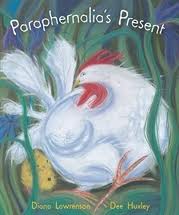      .     .My name is Paraphernalia.Who Am I?     .     .     .     .My name is Dottie.